Приложение №3к приказу №        от __________г.ГРАФИК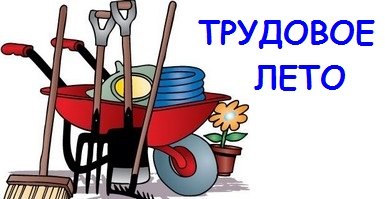 пришкольной практики 2021г.Сроки Класс Классный руководительОтветственные за практику21-22.05.10Б,В (по 5 чел)Переверзева Л.Н.(до 21.06)Письяук Т.О. (до 21.06)Куркова О.Н. (до 21.06)Шкуропий Д.И. (до 25.07)Ивасютина Н.Н.24.05-28.055А 8ВКачан Г.А. Найда С.Н.Переверзева Л.Н.(до 21.06)Письяук Т.О. (до 21.06)Куркова О.Н. (до 21.06)Шкуропий Д.И. (до 25.07)Ивасютина Н.Н.31.05-04.065БЛесняк И.А.Переверзева Л.Н.(до 21.06)Письяук Т.О. (до 21.06)Куркова О.Н. (до 21.06)Шкуропий Д.И. (до 25.07)Ивасютина Н.Н.07.06-11.065ВПозднякова М.В. Переверзева Л.Н.(до 21.06)Письяук Т.О. (до 21.06)Куркова О.Н. (до 21.06)Шкуропий Д.И. (до 25.07)Ивасютина Н.Н.15.06.-18.065Г5Д Сафоненкова РА. Колесникова О.В.Переверзева Л.Н.(до 21.06)Письяук Т.О. (до 21.06)Куркова О.Н. (до 21.06)Шкуропий Д.И. (до 25.07)Ивасютина Н.Н.21.06.-25.068А6АКоминова Е.В.Слободян Н.Ф.Переверзева Л.Н.(до 21.06)Письяук Т.О. (до 21.06)Куркова О.Н. (до 21.06)Шкуропий Д.И. (до 25.07)Ивасютина Н.Н.28.06.-02.076Б  10АСмолин Г.И.Конограй О.В.Полинкевич Г.И. (с 28.06.-26.07)Моисеева Л.М. (с 28.06.-26.07)Волошина Т.А. (с 08.07)Безик Ю.Б (с 28.06 -26.07)Климова Т.М. (с 28.07)Печеникина Д.М. (с 28.06)Заславская К.В. ( с 22.07)05.07.-09.077Г  8БАлиев Р.Н.Чернова Ю.А.Полинкевич Г.И. (с 28.06.-26.07)Моисеева Л.М. (с 28.06.-26.07)Волошина Т.А. (с 08.07)Безик Ю.Б (с 28.06 -26.07)Климова Т.М. (с 28.07)Печеникина Д.М. (с 28.06)Заславская К.В. ( с 22.07)12.07.-16.077В6ВЛукинова Н.И. Дукова И.В.Полинкевич Г.И. (с 28.06.-26.07)Моисеева Л.М. (с 28.06.-26.07)Волошина Т.А. (с 08.07)Безик Ю.Б (с 28.06 -26.07)Климова Т.М. (с 28.07)Печеникина Д.М. (с 28.06)Заславская К.В. ( с 22.07)19.07.-23.076Г8ГЕрёменко А.О.Дудник О.А.Полинкевич Г.И. (с 28.06.-26.07)Моисеева Л.М. (с 28.06.-26.07)Волошина Т.А. (с 08.07)Безик Ю.Б (с 28.06 -26.07)Климова Т.М. (с 28.07)Печеникина Д.М. (с 28.06)Заславская К.В. ( с 22.07)26.07.- 30.077Б7АГордеева В.Ю.Ерещенко В.В.Позднякова М.В. (с 27.07)с 16.08:Лысянская Е.Ю. Кирий Н.Ф. (с 16.08)Королева П.А.Зубова Д.Е.Черномурова Я.Ю.Погорелов Н.И.Авагимян Л.А.Саранчина О.Н.Будлянский В.В.02.08.-13.089-е классы Переверзева Л.Н.Письяук Т.О.Алиев Р.Н.Куркова О.Н.Позднякова М.В. (с 27.07)с 16.08:Лысянская Е.Ю. Кирий Н.Ф. (с 16.08)Королева П.А.Зубова Д.Е.Черномурова Я.Ю.Погорелов Н.И.Авагимян Л.А.Саранчина О.Н.Будлянский В.В.16.08.- 27.0810В,10Б Верещака И.А.Остапенко И.В.Позднякова М.В. (с 27.07)с 16.08:Лысянская Е.Ю. Кирий Н.Ф. (с 16.08)Королева П.А.Зубова Д.Е.Черномурова Я.Ю.Погорелов Н.И.Авагимян Л.А.Саранчина О.Н.Будлянский В.В.